Publicado en  el 15/11/2016 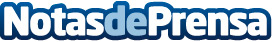 La Comisión Europea dividida ante la implantación de la actividad de Uber en EuropaUber se reúne con la Comisión Europea. La agenda a tratar no se ha hecho pública, pero lo más seguro es que el tema ronde la cuestión de la normativa de cada país.Datos de contacto:Nota de prensa publicada en: https://www.notasdeprensa.es/la-comision-europea-dividida-ante-la_1 Categorias: Internacional Sociedad Innovación Tecnológica http://www.notasdeprensa.es